РЕШЕНИЕСобрания депутатов муниципального образования«Зеленогорское сельское поселение»О внесении дополнений в Решение Собрания депутатов муниципального образования «Зеленогорское сельское поселение» № 157 от 28.09.2018 года «Об утверждении Положения о муниципальной службе в муниципальном образовании «Зеленогорское сельское поселение»	Руководствуясь  Федеральными законами от 06 октября . № 131-ФЗ «Об общих принципах организации местного самоуправления в Российской Федерации», от 02 марта . № 25-ФЗ «О муниципальной службе в Российской Федерации», Уставом муниципального образования «Зеленогорское сельское поселение»,	Собрание депутатов муниципального образования «Зеленогорское сельское поселение»  РЕШИЛО:	1. Внести дополнения в Решение Собрания депутатов муниципального образования «Зеленогорское сельское поселение» № 157 от 28.09.2018 года «Об утверждении Положения о муниципальной службе в муниципальном образовании «Зеленогорское сельское поселение»:	1.1. В пункте 2 части 1 статьи 11 после слов «в управлении политической партией;» добавить «участия на безвозмездной основе в управлении органом профессионального союза, в том числе выборным органом первичной профсоюзной организации, созданной в органе местного самоуправления, аппарате избирательной комиссии муниципального образования;».	1.2. Статью 10 дополнить частью 4 следующего содержания:«4. Муниципальный служащий, являющийся руководителем, в целях исключения конфликта интересов в органе местного самоуправления, аппарате избирательной комиссии муниципального образования не может представлять интересы муниципальных служащих в выборном профсоюзном органе данного органа местного самоуправления, аппарата избирательной комиссии муниципального образования в период замещения им указанной должности.»2. Настоящее решение вступает в силу со дня его обнародования.Глава муниципального образования«Зеленогорское сельское поселение», Председатель Собрания депутатов			          		Н.В.Гранатова«Зеленогорск ял кундем» муниципальный образованийындепутатше–влакын Погынжо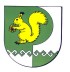 Собрание депутатов    муниципального образования  «Зеленогорское сельское поселение» №  17022 февраля 2019 года